Stamp ________________________Stamp ________________________ Stamp ________________________ Stamp ________________________ Stamp ________________________ Stamp ________________________ Stamp ________________________ Stamp  ________________________Stamp  ________________________Stamp  ________________________Date___________________________10. Stamp _______________________11. Stamp _______________________12. Stamp   ______________________13. Stamp  ______________________14. Stamp _______________________15. Stamp _______________________ 16. Stamp   ______________________17. Stamp  _______________________ 18. Stamp _______________________19. Stamp _______________________ 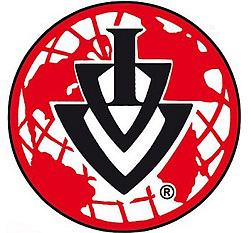 Walking is a great way to exercise, relieve stress, meet new people, and see some areas in Illinois & Missouri.The Illinois Trekkers Volkssport Club is sponsoring this 2019 incentive program. The program is non-competitive 5k (3.1 miles) or 10k (6.2 miles) walks.  Walks are by yourself, or in a group, a club, or with a family member.  The Year Round walk directions are acquired at each site. A registration start card is provided in a “walk box.”  The start card must be filled out prior to the walk.  If it is a Traditional walk the start cards are at the registration table on that day.For detailed information on walks:www.ava.orgwww.illinois-trekkers.orgAs an incentive to explore Illinois & Missouri and be involved in the fun, fitness and fellowship of volkssporting, our goal for 2019 is to walk at least 19 events, work one Illinois Trekker traditional event & attend one Illinois Trekker meeting.  By completing this challenge, you receive “One Free Walk” coupon to celebrate your achievement. One award for each challenge completed. Coupons are only honored at Trekkers walk. In order to receive the award you will need to walk each Trekkers event listed in this brochure & walk sanctioned Illinois & Missouri walks of your choice for a total of 19 sanctioned walks, pay the appropriate registration fee at each, and stamp the challenge book. This program ends 31 December 2019.  This is not an AVA special program and there is no cost for the book.See our Illinois Trekkers website for specific details. Approved for use of the IVV Certification Stamp by Executive Director. YOUR MAILING INFORMATIONName _________________________Address _____________________________________________________City __________________________State _______ Zip _______________Email _________________________Walk 19 Events in 20192019 WALKINGCHALLENGE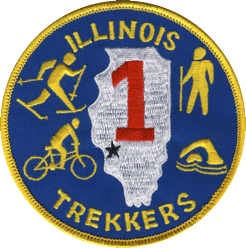 Illinois TrekkersAVA CLUB #047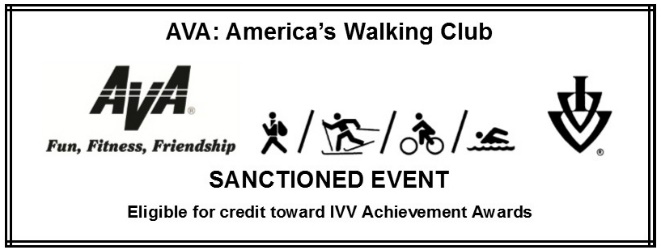 © 2019 Illinois TrekkersBELLEVILLE DOWNTOWN, HISTORIC DISTRICTS & RICHLAND CREEK GREENWAY 2.  BELLEVILLE EAST YMCA 3.  BELLEVILLE SHRINE4.  COLUMBIA5.  A WALK TO EDWARDSVILLE PARKS6.  FAIRVIEW HEIGHTS MALL 7.  GLEN CARBON OLD TOWN 8.  MARYVILLE CMT YMCA9. O’FALLON-A WALK IN THE PARKSWORK ONE ILLINOIS TREKKERS TRADITION EVENT ATTEND ONE ILLINOIS TREKKERS MEETINGTRADITIONAL OR YEAR ROUND  WALK EVENTS IN ILLINOIS & MISSOURIOnce you have completed the challenge, send the completed program book to:Illinois Trekkers Volkssport ClubP.O. Box 603O’Fallon, IL  62269